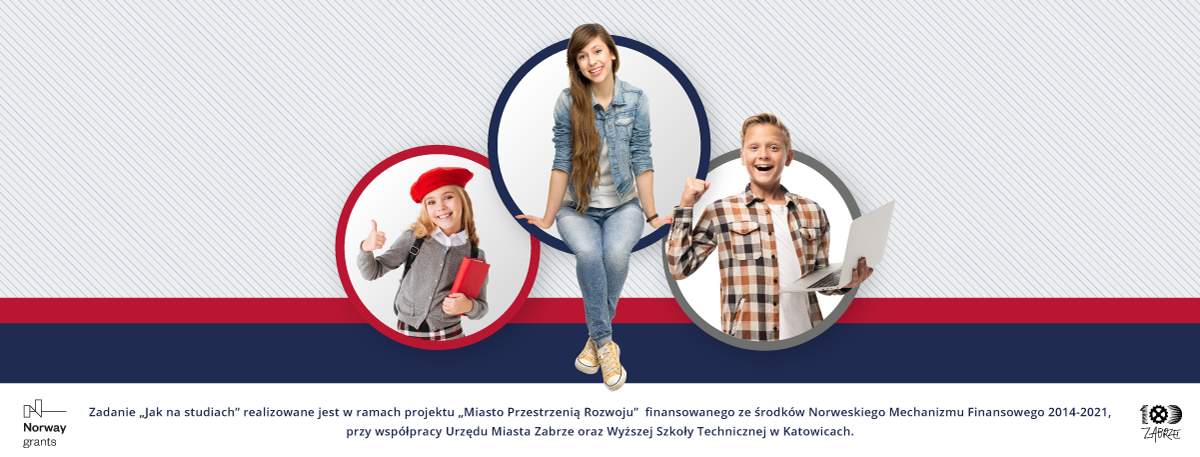 Obowiązki organizatora obozu:Każdy zorganizowany wypoczynek dzieci i młodzieży musi być przed rozpoczęciem zgłoszony przez organizatora do właściwego miejscowo kuratorium oświatyOrganizator wypoczynku zapewnia bezpieczne i higieniczne warunki wypoczynku. Oznacza to w szczególności obowiązek organizowania wypoczynku w obiekcie lub na terenie spełniającym wymagania ochrony przeciwpożarowej, ochrony środowiska oraz warunki higieniczno-sanitarne.Odpowiednią kadrę wypoczynku, dostęp do opieki medycznej oraz program wypoczynku i zajęcia dostosowane do wieku, zainteresowań i potrzeb uczestników, ich stanu zdrowia, sprawności fizycznej i umiejętności.  Wyżywienie zgodne z zasadami higieny żywienia Liczba uczestników wypoczynku pozostających pod opieką jednego wychowawcy wypoczynku nie może przekraczać 20 osób. W przypadku zaś grupy z dziećmi do 10 roku życia oraz grupy mieszanej, w której są dzieci do 10 roku życia, liczba uczestników wypoczynku pozostających pod opieką jednego wychowawcy wypoczynku nie może przekraczać 15 osóbDopuszczalny jest udział nie więcej niż dwóch uczestników niepełnosprawnych lub przewlekle chorych w grupie pozostającej pod opieką jednego wychowawcy. W takiej sytuacji wymagane jest pisemne oświadczenie lekarza bądź rodzica, że nie ma przeciwwskazań do samodzielnego wyjazdu dziecka na obóz. W uzasadnionych sytuacjach i za zgodą organizatora wypoczynku dziecku może towarzyszyć opiekun wspomagający bądź rodzic.Przekazanie rodzicom pełnych danych dot. miejsca pobytu dzieci, danych organizatora - biura podróży wraz z nr tel. Do kierownictwa obozuPriorytetem przy podziale na grupy i przydzielaniem pokojów jest komfort psychiczny i emocjonalny dzieci. Przydzielaniem pokojów na obozie zajmuje się organizator bądź kierownik obozu po przyjeździe wszystkich uczestników na miejsce obozu. Podstawowym kryterium podziału uczestników jest płeć, więc rodzeństwo mieszane nie będzie zakwaterowane razem. Kolejnym kryterium jest wiek.Obowiązki kierownika obozu: Zgodnie z rozporządzeniem Ministra Edukacji Narodowej z dnia 30 marca 2016 r. w sprawie wypoczynku dzieci i młodzieży do obowiązków kierownika wypoczynku należy:kierowanie wypoczynkiem;opracowywanie planu pracy oraz rozkładu dnia podczas wypoczynku i kontrola ich realizacji;ustalenie i przydzielenie szczegółowego zakresu czynności wychowawcom wypoczynku, trenerom i instruktorom sportu, rekreacji, animacji kulturalno-oświatowej, lektorom języka i innym osobom prowadzącym zajęcia podczas wypoczynku;kontrola wykonywania obowiązków przez osoby wymienione w pkt 3;zapewnienie uczestnikom wypoczynku właściwej opieki od momentu przejęcia ich od rodziców do czasu ponownego przekazania rodzicom; w przypadku pełnoletnich uczestników wypoczynku – z miejsca i do miejsca zbiórek wyznaczonych przez organizatora wypoczynku;nadzór i przestrzeganie bezpiecznych i higienicznych warunków wypoczynku;zapewnienie uczestnikom wypoczynku korzystania wyłącznie z wyznaczonych obszarów wodnych, w obecności ratownika wodnego i wychowawcy wypoczynku;zapewnienie zróżnicowanej diety uczestnikom wypoczynku;przekazanie organizatorowi wypoczynku niezwłocznie po zakończeniu wypoczynku dziennika zajęć i kart kwalifikacyjnych;udostępnienie na wniosek rodziców albo pełnoletniego uczestnika wypoczynku kopii karty kwalifikacyjnej uczestnika wypoczynku;nadzór nad realizacją programu;podział uczestników wypoczynku na grupy.Obowiązki wychowawcy wypoczynkuRozporządzenie MEN w sprawie wypoczynku dzieci i młodzieży stanowi, że do obowiązków wychowawcy wypoczynku należy:zapoznanie się z kartami kwalifikacyjnymi uczestników wypoczynku;poinformowanie kierownika wypoczynku o specjalnych potrzebach uczestników wypoczynku;prowadzenie dziennika zajęć realizowanych podczas wypoczynku;opracowywanie planu pracy uczestników wypoczynku zorganizowanych w grupę;organizowanie zajęć zgodnie z rozkładem dnia;realizacja programu;sprawowanie opieki nad uczestnikami wypoczynku zorganizowanymi w grupę w zakresie higieny, zdrowia, wyżywienia oraz innych czynności opiekuńczych;zapewnienie bezpieczeństwa uczestnikom wypoczynku zorganizowanym w grupę;zapewnienie uczestnikom wypoczynku, we współpracy z ratownikiem wodnym, opieki w czasie korzystania z wyznaczonych obszarów wodnych;prowadzenie innych zajęć zleconych przez kierownika wypoczynku.Obowiązki rodzica przed wyjazdem dziecka na obóz:Ważne jest, aby decyzja o wyjeździe dziecka na zorganizowany wypoczynek była podjęta wspólnie, czyli przez rodziców i dzieckoWarto, aby rodzic lub pełnoletni uczestnik poinformował organizatora o wszelkich nietypowych warunkach i zachowaniach dziecka, które mogą ułatwić sprawowanie opieki nad dzieckiem oraz wpłynąć pozytywnie na jego rozwój społeczny, emocjonalny, itp. - Organizator, wiedząc o tym, będzie również miał szansę zapewnić potrzebne wsparcie np. to, że dziecko boi się ciemności.Dziecko wymaga przygotowania do wyjazdu i przebywania poza domem oraz znanym otoczeniem. Jeśli jest to pierwszy wyjazd, tym bardziej trzeba przekazać mu jak najwięcej informacji o życiu na kolonii czy obozie. Dobrze poinformowane dziecko.  Jednym z najczęstszych błędów popełnianych przez rodziców wysyłających dziecko na pierwszy wyjazd, jest niedostateczne poinformowanie dziecka o tym, co je czeka. Dorośli automatycznie zakładają, że dziecko ma taką samą wiedzę o świecie jak oni i że będzie potrafiło samo wyobrazić sobie jak to jest na obozie. Tymczasem dziecku, zwłaszcza poniżej 9 lat, trudno zorientować się samodzielnie w tym temacie. Koledzy i koleżanki nie zastąpią rozmów z rodzicami, nie zawsze przekażą obiektywny obraz kolonii prawie nigdy nie wczują się w obawy konkretnego pytającego.. Zatem porządna informacja od rodziców to podstawa. Im bardziej przegadany temat, tym bardziej oswojony. Im więcej dziecko będzie wiedzieć, tym mniej się bać.Nie możemy również narażać dziecka na sytuacje, w których sobie ono nie poradzi samodzielnie. Maluch wyjeżdżający sam na kolonię czy obóz powinien posiadać umiejętności tzw. samoobsługi: umieć samodzielnie się ubrać i rozebrać, umyć i korzystać z prysznica, samodzielnie jeść, korzystać z toalety, uczesać się, wyczyścić zęby, zasypiać. Powinien też wiedzieć, jakie są zasady przebywania w grupie, jaka jest rola wychowawcy i potrafić się podporządkowaćDziecko powinno wiedzieć, że: w czasie wypoczynku rodziców zastępuje wychowawca i do niego zgłasza wszystkie potrzeby, prosi o radę i pomoc; nie można oddalać się od grupy lub z miejsca wypoczynku; ma natychmiast informować wychowawcę, kierownika lub rodzica o wszelkich niepokojących je sytuacjachJeśli będziemy je zmuszać, nie będzie szczęśliwe podczas wyjazdu, a może nawet w trakcie będzie chciało wracać. A to spowoduje u niego niepotrzebny stres czy nawet niechęć.Skąd się biorą problemy:pierwszy wyjazd dziecka, nieprzygotowane emocjonalnie dziecko do rozłąki z rodzicami (to jak pójście pierwszy raz do przedszkola – jest płacz i tęsknota).kiedy dziecko nie wie do końca czy chce jechać, gdy się waha, albo zmienia zdanie - raz jest na tak, za chwilę na nie – puścić je wówczas na wyjazd, czy zrezygnować i spróbować za jakiś czas, np. w kolejnym sezoniegotowość rodzica na chwilową separację z dzieckiem to istotna sprawa. I często bardzo trudna. Bywa, że sprawę rozłąki utrudniają sami rodzice, którzy nie są w stanie przeżyć swojej separacji z dzieckiem. Zapoznałam/ łem się i przyjmuję do wiadomości: l.pImię i nazwisko dzieckaPodpis rodzica / opiekuna123456789101112131415161718192021222324252627282930313233343536373839404142434445464748495051525354555657585960616263646566676869707172737475767778798081828384858687888990919293949596979899100